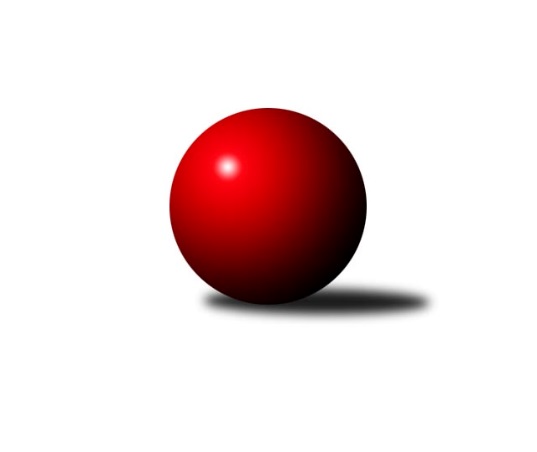 Č.11Ročník 2012/2013	23.5.2024 1. KLZ 2012/2013Statistika 11. kolaTabulka družstev:		družstvo	záp	výh	rem	proh	skore	sety	průměr	body	plné	dorážka	chyby	1.	KK Blansko	11	10	0	1	63.0 : 25.0 	(158.0 : 106.0)	3264	20	2169	1095	22.6	2.	KK Slavia Praha	11	9	0	2	58.0 : 30.0 	(153.0 : 111.0)	3233	18	2171	1062	15.8	3.	TJ Spartak Přerov	11	9	0	2	56.0 : 32.0 	(147.5 : 116.5)	3249	18	2180	1069	18.2	4.	KK Konstruktiva Praha	11	6	0	5	45.0 : 43.0 	(134.5 : 129.5)	3185	12	2147	1038	29	5.	SKK  Náchod	11	6	0	5	42.0 : 46.0 	(136.0 : 128.0)	3200	12	2145	1055	25.8	6.	TJ Sokol Duchcov	11	5	1	5	45.0 : 43.0 	(122.5 : 141.5)	3159	11	2130	1028	25.4	7.	TJ Nový Jičín˝C˝	11	5	0	6	44.0 : 44.0 	(133.5 : 130.5)	3162	10	2138	1024	27.6	8.	KK Zábřeh	11	4	0	7	39.0 : 49.0 	(129.0 : 135.0)	3202	8	2147	1055	26.5	9.	TJ Sokol Husovice	11	4	0	7	39.0 : 49.0 	(122.5 : 141.5)	3137	8	2135	1002	38.5	10.	TJ Valašské Meziříčí	11	3	0	8	38.0 : 50.0 	(117.0 : 147.0)	3182	6	2151	1031	23	11.	TJ Neratovice	11	3	0	8	34.0 : 54.0 	(121.0 : 143.0)	3118	6	2124	994	28.3	12.	TJ Lokomotiva Česká Třebová	11	1	1	9	25.0 : 63.0 	(109.5 : 154.5)	3097	3	2109	988	38.8Tabulka doma:		družstvo	záp	výh	rem	proh	skore	sety	průměr	body	maximum	minimum	1.	KK Slavia Praha	6	6	0	0	37.0 : 11.0 	(94.0 : 50.0)	3270	12	3321	3194	2.	KK Konstruktiva Praha	6	6	0	0	36.0 : 12.0 	(85.5 : 58.5)	3210	12	3299	3136	3.	KK Blansko	6	5	0	1	32.0 : 16.0 	(82.5 : 61.5)	3255	10	3306	3207	4.	TJ Spartak Přerov	6	5	0	1	31.0 : 17.0 	(81.5 : 62.5)	3315	10	3378	3280	5.	TJ Sokol Duchcov	6	4	1	1	29.0 : 19.0 	(69.5 : 74.5)	3214	9	3315	3123	6.	TJ Sokol Husovice	5	4	0	1	27.0 : 13.0 	(66.5 : 53.5)	3152	8	3327	3033	7.	TJ Nový Jičín˝C˝	5	4	0	1	26.0 : 14.0 	(68.5 : 51.5)	3131	8	3197	3024	8.	SKK  Náchod	5	3	0	2	20.0 : 20.0 	(61.5 : 58.5)	3246	6	3326	3190	9.	TJ Valašské Meziříčí	5	2	0	3	20.0 : 20.0 	(52.0 : 68.0)	3215	4	3331	3104	10.	KK Zábřeh	5	2	0	3	19.0 : 21.0 	(61.5 : 58.5)	3167	4	3262	3104	11.	TJ Neratovice	5	2	0	3	18.0 : 22.0 	(57.5 : 62.5)	3111	4	3247	3040	12.	TJ Lokomotiva Česká Třebová	6	1	0	5	13.0 : 35.0 	(59.0 : 85.0)	3209	2	3385	3133Tabulka venku:		družstvo	záp	výh	rem	proh	skore	sety	průměr	body	maximum	minimum	1.	KK Blansko	5	5	0	0	31.0 : 9.0 	(75.5 : 44.5)	3266	10	3328	3206	2.	TJ Spartak Přerov	5	4	0	1	25.0 : 15.0 	(66.0 : 54.0)	3236	8	3345	3162	3.	KK Slavia Praha	5	3	0	2	21.0 : 19.0 	(59.0 : 61.0)	3225	6	3443	3097	4.	SKK  Náchod	6	3	0	3	22.0 : 26.0 	(74.5 : 69.5)	3193	6	3354	3056	5.	KK Zábřeh	6	2	0	4	20.0 : 28.0 	(67.5 : 76.5)	3208	4	3254	3081	6.	TJ Sokol Duchcov	5	1	0	4	16.0 : 24.0 	(53.0 : 67.0)	3147	2	3199	3056	7.	TJ Valašské Meziříčí	6	1	0	5	18.0 : 30.0 	(65.0 : 79.0)	3177	2	3340	3048	8.	TJ Nový Jičín˝C˝	6	1	0	5	18.0 : 30.0 	(65.0 : 79.0)	3167	2	3249	3115	9.	TJ Neratovice	6	1	0	5	16.0 : 32.0 	(63.5 : 80.5)	3119	2	3220	3061	10.	TJ Lokomotiva Česká Třebová	5	0	1	4	12.0 : 28.0 	(50.5 : 69.5)	3075	1	3143	3005	11.	KK Konstruktiva Praha	5	0	0	5	9.0 : 31.0 	(49.0 : 71.0)	3180	0	3267	3127	12.	TJ Sokol Husovice	6	0	0	6	12.0 : 36.0 	(56.0 : 88.0)	3134	0	3191	3066Tabulka podzimní části:		družstvo	záp	výh	rem	proh	skore	sety	průměr	body	doma	venku	1.	KK Blansko	11	10	0	1	63.0 : 25.0 	(158.0 : 106.0)	3264	20 	5 	0 	1 	5 	0 	0	2.	KK Slavia Praha	11	9	0	2	58.0 : 30.0 	(153.0 : 111.0)	3233	18 	6 	0 	0 	3 	0 	2	3.	TJ Spartak Přerov	11	9	0	2	56.0 : 32.0 	(147.5 : 116.5)	3249	18 	5 	0 	1 	4 	0 	1	4.	KK Konstruktiva Praha	11	6	0	5	45.0 : 43.0 	(134.5 : 129.5)	3185	12 	6 	0 	0 	0 	0 	5	5.	SKK  Náchod	11	6	0	5	42.0 : 46.0 	(136.0 : 128.0)	3200	12 	3 	0 	2 	3 	0 	3	6.	TJ Sokol Duchcov	11	5	1	5	45.0 : 43.0 	(122.5 : 141.5)	3159	11 	4 	1 	1 	1 	0 	4	7.	TJ Nový Jičín˝C˝	11	5	0	6	44.0 : 44.0 	(133.5 : 130.5)	3162	10 	4 	0 	1 	1 	0 	5	8.	KK Zábřeh	11	4	0	7	39.0 : 49.0 	(129.0 : 135.0)	3202	8 	2 	0 	3 	2 	0 	4	9.	TJ Sokol Husovice	11	4	0	7	39.0 : 49.0 	(122.5 : 141.5)	3137	8 	4 	0 	1 	0 	0 	6	10.	TJ Valašské Meziříčí	11	3	0	8	38.0 : 50.0 	(117.0 : 147.0)	3182	6 	2 	0 	3 	1 	0 	5	11.	TJ Neratovice	11	3	0	8	34.0 : 54.0 	(121.0 : 143.0)	3118	6 	2 	0 	3 	1 	0 	5	12.	TJ Lokomotiva Česká Třebová	11	1	1	9	25.0 : 63.0 	(109.5 : 154.5)	3097	3 	1 	0 	5 	0 	1 	4Tabulka jarní části:		družstvo	záp	výh	rem	proh	skore	sety	průměr	body	doma	venku	1.	KK Zábřeh	0	0	0	0	0.0 : 0.0 	(0.0 : 0.0)	0	0 	0 	0 	0 	0 	0 	0 	2.	KK Slavia Praha	0	0	0	0	0.0 : 0.0 	(0.0 : 0.0)	0	0 	0 	0 	0 	0 	0 	0 	3.	TJ Sokol Duchcov	0	0	0	0	0.0 : 0.0 	(0.0 : 0.0)	0	0 	0 	0 	0 	0 	0 	0 	4.	TJ Spartak Přerov	0	0	0	0	0.0 : 0.0 	(0.0 : 0.0)	0	0 	0 	0 	0 	0 	0 	0 	5.	TJ Neratovice	0	0	0	0	0.0 : 0.0 	(0.0 : 0.0)	0	0 	0 	0 	0 	0 	0 	0 	6.	TJ Nový Jičín˝C˝	0	0	0	0	0.0 : 0.0 	(0.0 : 0.0)	0	0 	0 	0 	0 	0 	0 	0 	7.	TJ Lokomotiva Česká Třebová	0	0	0	0	0.0 : 0.0 	(0.0 : 0.0)	0	0 	0 	0 	0 	0 	0 	0 	8.	TJ Valašské Meziříčí	0	0	0	0	0.0 : 0.0 	(0.0 : 0.0)	0	0 	0 	0 	0 	0 	0 	0 	9.	SKK  Náchod	0	0	0	0	0.0 : 0.0 	(0.0 : 0.0)	0	0 	0 	0 	0 	0 	0 	0 	10.	KK Konstruktiva Praha	0	0	0	0	0.0 : 0.0 	(0.0 : 0.0)	0	0 	0 	0 	0 	0 	0 	0 	11.	TJ Sokol Husovice	0	0	0	0	0.0 : 0.0 	(0.0 : 0.0)	0	0 	0 	0 	0 	0 	0 	0 	12.	KK Blansko	0	0	0	0	0.0 : 0.0 	(0.0 : 0.0)	0	0 	0 	0 	0 	0 	0 	0 Zisk bodů pro družstvo:		jméno hráče	družstvo	body	zápasy	v %	dílčí body	sety	v %	1.	Naděžda Dobešová 	KK Slavia Praha 	10	/	11	(91%)	34	/	44	(77%)	2.	Olga Bučková 	KK Zábřeh 	10	/	11	(91%)	31	/	44	(70%)	3.	Lucie Nevřivová 	KK Blansko  	9	/	11	(82%)	27.5	/	44	(63%)	4.	Soňa Daňková 	KK Blansko  	9	/	11	(82%)	27.5	/	44	(63%)	5.	Petra Najmanová 	KK Konstruktiva Praha  	8	/	10	(80%)	27.5	/	40	(69%)	6.	Natálie Topičová 	TJ Valašské Meziříčí 	8	/	10	(80%)	24	/	40	(60%)	7.	Lenka Kalová st.	KK Blansko  	8	/	11	(73%)	31.5	/	44	(72%)	8.	Aneta Cvejnová 	SKK  Náchod 	8	/	11	(73%)	29.5	/	44	(67%)	9.	Šárka Marková 	KK Slavia Praha 	7	/	10	(70%)	27.5	/	40	(69%)	10.	Zdeňka Ševčíková 	KK Blansko  	7	/	10	(70%)	25	/	40	(63%)	11.	Kateřina Fajdeková 	TJ Spartak Přerov 	7	/	10	(70%)	24.5	/	40	(61%)	12.	Markéta Jandíková 	TJ Valašské Meziříčí 	7	/	10	(70%)	23	/	40	(58%)	13.	Markéta Hofmanová 	TJ Sokol Duchcov 	7	/	10	(70%)	17.5	/	40	(44%)	14.	Martina Hrdinová 	TJ Nový Jičín˝C˝ 	7	/	11	(64%)	31	/	44	(70%)	15.	Veronika Plasová 	KK Konstruktiva Praha  	7	/	11	(64%)	27.5	/	44	(63%)	16.	Lenka Hrdinová 	TJ Nový Jičín˝C˝ 	7	/	11	(64%)	25.5	/	44	(58%)	17.	Lucie Holubová 	TJ Neratovice 	7	/	11	(64%)	24.5	/	44	(56%)	18.	Nikol Plačková 	TJ Sokol Duchcov 	7	/	11	(64%)	24	/	44	(55%)	19.	Zuzana Musilová 	KK Blansko  	6	/	8	(75%)	22.5	/	32	(70%)	20.	Michaela Sedláčková 	TJ Spartak Přerov 	6	/	8	(75%)	20	/	32	(63%)	21.	Jana Holubová 	TJ Spartak Přerov 	6	/	10	(60%)	25	/	40	(63%)	22.	Gabriela Helisová 	TJ Spartak Přerov 	6	/	10	(60%)	23	/	40	(58%)	23.	Renata Vystrčilová 	TJ Neratovice 	6	/	10	(60%)	19	/	40	(48%)	24.	Kateřina Kolářová 	TJ Lokomotiva Česká Třebová 	6	/	10	(60%)	18.5	/	40	(46%)	25.	Jitka Killarová 	KK Zábřeh 	6	/	10	(60%)	17	/	40	(43%)	26.	Michaela Kučerová 	SKK  Náchod 	6	/	11	(55%)	24	/	44	(55%)	27.	Adéla Kolaříková 	TJ Sokol Duchcov 	5	/	8	(63%)	19	/	32	(59%)	28.	Petra Abelová 	TJ Nový Jičín˝C˝ 	5	/	8	(63%)	19	/	32	(59%)	29.	Blanka Mizerová 	KK Slavia Praha 	5	/	9	(56%)	21	/	36	(58%)	30.	Kristýna Strouhalová 	TJ Spartak Přerov 	5	/	9	(56%)	18.5	/	36	(51%)	31.	Šárka Majerová 	SKK  Náchod 	5	/	9	(56%)	18.5	/	36	(51%)	32.	Markéta Gabrhelová 	TJ Sokol Husovice 	5	/	9	(56%)	18.5	/	36	(51%)	33.	Renata Konečná 	TJ Sokol Husovice 	5	/	9	(56%)	18	/	36	(50%)	34.	Marie Kolářová 	TJ Nový Jičín˝C˝ 	5	/	9	(56%)	17	/	36	(47%)	35.	Andrea Jánová 	TJ Lokomotiva Česká Třebová 	5	/	9	(56%)	15.5	/	36	(43%)	36.	Simona Koutníková 	TJ Sokol Duchcov 	5	/	10	(50%)	24	/	40	(60%)	37.	Jana Hrouzová 	KK Konstruktiva Praha  	5	/	10	(50%)	21	/	40	(53%)	38.	Kamila Katzerová 	TJ Spartak Přerov 	5	/	10	(50%)	21	/	40	(53%)	39.	Hana Viewegová 	KK Konstruktiva Praha  	5	/	10	(50%)	21	/	40	(53%)	40.	Zuzana Kolaříková 	TJ Sokol Husovice 	5	/	10	(50%)	20	/	40	(50%)	41.	Zdenka Černá 	TJ Neratovice 	5	/	10	(50%)	18	/	40	(45%)	42.	Pavlína Procházková 	TJ Sokol Husovice 	5	/	10	(50%)	15.5	/	40	(39%)	43.	Helena Gruszková 	KK Slavia Praha 	5	/	11	(45%)	21	/	44	(48%)	44.	Vlasta Kohoutová 	KK Slavia Praha 	5	/	11	(45%)	19	/	44	(43%)	45.	Běla Wollerová 	TJ Sokol Husovice 	4	/	7	(57%)	17.5	/	28	(63%)	46.	Lucie Kaucká 	TJ Lokomotiva Česká Třebová 	4	/	7	(57%)	17	/	28	(61%)	47.	Magdalena Holecová 	TJ Sokol Duchcov 	4	/	8	(50%)	13.5	/	32	(42%)	48.	Romana Švubová 	KK Zábřeh 	4	/	9	(44%)	19.5	/	36	(54%)	49.	Lenka Horňáková 	KK Zábřeh 	4	/	9	(44%)	18.5	/	36	(51%)	50.	Alena Kantnerová 	TJ Valašské Meziříčí 	4	/	9	(44%)	14.5	/	36	(40%)	51.	Vendula Šebková 	TJ Valašské Meziříčí 	4	/	10	(40%)	20	/	40	(50%)	52.	Ludmila Johnová 	TJ Lokomotiva Česká Třebová 	4	/	10	(40%)	18	/	40	(45%)	53.	Dana Viková 	TJ Nový Jičín˝C˝ 	4	/	10	(40%)	17	/	40	(43%)	54.	Petra Jechová 	TJ Neratovice 	4	/	11	(36%)	25.5	/	44	(58%)	55.	Klára Pekařová 	TJ Lokomotiva Česká Třebová 	4	/	11	(36%)	19	/	44	(43%)	56.	Jana Račková 	KK Slavia Praha 	3	/	3	(100%)	10	/	12	(83%)	57.	Kateřina Kohoutová 	KK Konstruktiva Praha  	3	/	5	(60%)	8.5	/	20	(43%)	58.	Ivana Majerová 	TJ Sokol Husovice 	3	/	5	(60%)	8.5	/	20	(43%)	59.	Soňa Lahodová 	KK Blansko  	3	/	6	(50%)	12	/	24	(50%)	60.	Alena Šmídová 	TJ Sokol Duchcov 	3	/	6	(50%)	11	/	24	(46%)	61.	Martina Janyšková 	TJ Spartak Přerov 	3	/	7	(43%)	15	/	28	(54%)	62.	Klára Zubajová 	TJ Valašské Meziříčí 	3	/	7	(43%)	13.5	/	28	(48%)	63.	Dana Wiedermannová 	KK Zábřeh 	3	/	7	(43%)	13	/	28	(46%)	64.	Lucie Moravcová 	SKK  Náchod 	3	/	7	(43%)	11	/	28	(39%)	65.	Ilona Bezdíčková 	SKK  Náchod 	3	/	9	(33%)	18	/	36	(50%)	66.	Eva Kopřivová 	KK Konstruktiva Praha  	3	/	9	(33%)	17.5	/	36	(49%)	67.	Veronika Štáblová 	TJ Sokol Husovice 	3	/	9	(33%)	17	/	36	(47%)	68.	Růžena Smrčková 	KK Slavia Praha 	3	/	9	(33%)	15.5	/	36	(43%)	69.	Dana Adamů 	SKK  Náchod 	3	/	10	(30%)	19	/	40	(48%)	70.	Ivana Březinová 	TJ Neratovice 	3	/	11	(27%)	18	/	44	(41%)	71.	Linda Utíkalová 	SKK  Náchod 	2	/	2	(100%)	5	/	8	(63%)	72.	Vladimíra Šťastná 	KK Slavia Praha 	2	/	2	(100%)	5	/	8	(63%)	73.	Petra Vlčková 	SKK  Náchod 	2	/	6	(33%)	10	/	24	(42%)	74.	Lucie Pavelková 	TJ Valašské Meziříčí 	2	/	6	(33%)	8	/	24	(33%)	75.	Nela Pristandová 	TJ Nový Jičín˝C˝ 	2	/	7	(29%)	9	/	28	(32%)	76.	Olga Ollingerová 	KK Zábřeh 	2	/	8	(25%)	14	/	32	(44%)	77.	Lenka Kubová 	KK Zábřeh 	2	/	8	(25%)	12	/	32	(38%)	78.	Martina Čapková 	KK Konstruktiva Praha  	2	/	8	(25%)	10.5	/	32	(33%)	79.	Martina Zimáková 	TJ Valašské Meziříčí 	2	/	8	(25%)	8	/	32	(25%)	80.	Eva Dvorská 	TJ Neratovice 	2	/	11	(18%)	14	/	44	(32%)	81.	Jana Volková 	TJ Valašské Meziříčí 	1	/	1	(100%)	2	/	4	(50%)	82.	Eva Landová 	TJ Neratovice 	1	/	1	(100%)	2	/	4	(50%)	83.	Barbora Křenková 	TJ Valašské Meziříčí 	1	/	2	(50%)	4	/	8	(50%)	84.	Monika Trdá 	TJ Sokol Husovice 	1	/	3	(33%)	4	/	12	(33%)	85.	Iva Boučková 	TJ Sokol Duchcov 	1	/	5	(20%)	7.5	/	20	(38%)	86.	Dana Musilová 	KK Blansko  	1	/	7	(14%)	10	/	28	(36%)	87.	Michaela Nožičková 	TJ Nový Jičín˝C˝ 	1	/	8	(13%)	12	/	32	(38%)	88.	Petra Sedláčková 	TJ Spartak Přerov 	0	/	1	(0%)	0.5	/	4	(13%)	89.	Miroslava Žáková 	TJ Sokol Duchcov 	0	/	1	(0%)	0	/	4	(0%)	90.	Hana Rubišarová 	TJ Lokomotiva Česká Třebová 	0	/	3	(0%)	4	/	12	(33%)	91.	Eva Sedláková 	TJ Lokomotiva Česká Třebová 	0	/	5	(0%)	3	/	20	(15%)	92.	Růžena Svobodová 	TJ Sokol Duchcov 	0	/	5	(0%)	3	/	20	(15%)	93.	Alena Holcová 	TJ Lokomotiva Česká Třebová 	0	/	7	(0%)	9	/	28	(32%)Průměry na kuželnách:		kuželna	průměr	plné	dorážka	chyby	výkon na hráče	1.	TJ Spartak Přerov, 1-6	3273	2189	1084	23.3	(545.5)	2.	TJ Lokomotiva Česká Třebová, 1-4	3249	2192	1056	30.3	(541.5)	3.	SKK Nachod, 1-4	3242	2181	1061	24.6	(540.4)	4.	TJ Valašské Meziříčí, 1-4	3222	2163	1059	24.5	(537.1)	5.	KK Blansko, 1-6	3212	2164	1048	26.8	(535.5)	6.	KK Slavia Praha, 1-4	3207	2144	1063	20.5	(534.6)	7.	Duchcov, 1-4	3205	2165	1040	28.8	(534.2)	8.	KK Zábřeh, 1-4	3163	2131	1032	24.0	(527.2)	9.	KK Konstruktiva Praha, 1-6	3156	2147	1009	32.0	(526.1)	10.	TJ Neratovice, 1-2	3126	2098	1028	25.6	(521.1)	11.	TJ Sokol Husovice, 1-4	3121	2122	999	32.6	(520.3)	12.	TJ Nový Jičín, 1-4	3114	2102	1012	26.2	(519.1)Nejlepší výkony na kuželnách:TJ Spartak Přerov, 1-6KK Slavia Praha	3443	8. kolo	Naděžda Dobešová 	KK Slavia Praha	606	8. koloTJ Spartak Přerov	3378	1. kolo	Šárka Marková 	KK Slavia Praha	591	8. koloTJ Spartak Přerov	3332	6. kolo	Kamila Katzerová 	TJ Spartak Přerov	591	5. koloTJ Spartak Přerov	3311	5. kolo	Jana Holubová 	TJ Spartak Přerov	586	6. koloTJ Spartak Přerov	3308	8. kolo	Helena Gruszková 	KK Slavia Praha	583	8. koloTJ Spartak Přerov	3280	10. kolo	Michaela Sedláčková 	TJ Spartak Přerov	581	3. koloTJ Spartak Přerov	3280	3. kolo	Kamila Katzerová 	TJ Spartak Přerov	580	1. koloKK Konstruktiva Praha 	3267	3. kolo	Jana Holubová 	TJ Spartak Přerov	578	1. koloTJ Nový Jičín˝C˝	3192	1. kolo	Martina Hrdinová 	TJ Nový Jičín˝C˝	576	1. koloTJ Sokol Husovice	3191	5. kolo	Jana Hrouzová 	KK Konstruktiva Praha 	575	3. koloTJ Lokomotiva Česká Třebová, 1-4TJ Lokomotiva Česká Třebová	3385	3. kolo	Ludmila Johnová 	TJ Lokomotiva Česká Třebová	616	3. koloTJ Spartak Přerov	3345	4. kolo	Zdeňka Ševčíková 	KK Blansko 	599	6. koloTJ Valašské Meziříčí	3340	1. kolo	Kamila Katzerová 	TJ Spartak Přerov	587	4. koloKK Blansko 	3328	6. kolo	Klára Zubajová 	TJ Valašské Meziříčí	585	1. koloSKK  Náchod	3325	8. kolo	Ilona Bezdíčková 	SKK  Náchod	583	8. koloTJ Lokomotiva Česká Třebová	3254	1. kolo	Kateřina Kolářová 	TJ Lokomotiva Česká Třebová	581	3. koloKK Zábřeh	3230	10. kolo	Olga Bučková 	KK Zábřeh	574	10. koloTJ Lokomotiva Česká Třebová	3194	8. kolo	Klára Pekařová 	TJ Lokomotiva Česká Třebová	574	1. koloTJ Sokol Husovice	3167	3. kolo	Zuzana Kolaříková 	TJ Sokol Husovice	570	3. koloTJ Lokomotiva Česká Třebová	3151	10. kolo	Ludmila Johnová 	TJ Lokomotiva Česká Třebová	569	6. koloSKK Nachod, 1-4SKK  Náchod	3326	7. kolo	Aneta Cvejnová 	SKK  Náchod	584	7. koloKK Blansko 	3269	11. kolo	Lenka Kalová st.	KK Blansko 	582	11. koloTJ Nový Jičín˝C˝	3249	5. kolo	Šárka Majerová 	SKK  Náchod	578	5. koloSKK  Náchod	3248	9. kolo	Martina Hrdinová 	TJ Nový Jičín˝C˝	574	5. koloTJ Spartak Přerov	3243	9. kolo	Veronika Plasová 	KK Konstruktiva Praha 	574	7. koloSKK  Náchod	3240	5. kolo	Kamila Katzerová 	TJ Spartak Přerov	573	9. koloSKK  Náchod	3224	11. kolo	Aneta Cvejnová 	SKK  Náchod	569	9. koloTJ Neratovice	3220	3. kolo	Šárka Majerová 	SKK  Náchod	568	7. koloKK Konstruktiva Praha 	3216	7. kolo	Michaela Kučerová 	SKK  Náchod	567	7. koloSKK  Náchod	3190	3. kolo	Šárka Majerová 	SKK  Náchod	565	11. koloTJ Valašské Meziříčí, 1-4SKK  Náchod	3354	6. kolo	Vendula Šebková 	TJ Valašské Meziříčí	603	11. koloTJ Valašské Meziříčí	3331	8. kolo	Šárka Majerová 	SKK  Náchod	595	6. koloTJ Valašské Meziříčí	3297	11. kolo	Markéta Jandíková 	TJ Valašské Meziříčí	592	8. koloKK Zábřeh	3254	8. kolo	Lucie Pavelková 	TJ Valašské Meziříčí	591	8. koloKK Blansko 	3206	4. kolo	Natálie Topičová 	TJ Valašské Meziříčí	582	11. koloTJ Valašské Meziříčí	3205	6. kolo	Olga Bučková 	KK Zábřeh	582	8. koloTJ Spartak Přerov	3185	2. kolo	Markéta Jandíková 	TJ Valašské Meziříčí	581	6. koloKK Konstruktiva Praha 	3154	11. kolo	Lucie Nevřivová 	KK Blansko 	573	4. koloTJ Valašské Meziříčí	3137	4. kolo	Michaela Kučerová 	SKK  Náchod	572	6. koloTJ Valašské Meziříčí	3104	2. kolo	Jana Hrouzová 	KK Konstruktiva Praha 	568	11. koloKK Blansko, 1-6KK Blansko 	3306	1. kolo	Lenka Kalová st.	KK Blansko 	602	1. koloKK Blansko 	3290	5. kolo	Lenka Kalová st.	KK Blansko 	585	10. koloKK Blansko 	3268	10. kolo	Zdeňka Ševčíková 	KK Blansko 	584	1. koloKK Slavia Praha	3258	10. kolo	Lucie Nevřivová 	KK Blansko 	582	1. koloTJ Spartak Přerov	3245	7. kolo	Zdeňka Ševčíková 	KK Blansko 	582	7. koloKK Blansko 	3234	7. kolo	Veronika Plasová 	KK Konstruktiva Praha 	581	5. koloKK Blansko 	3227	9. kolo	Lenka Kalová st.	KK Blansko 	581	9. koloKK Blansko 	3207	3. kolo	Zdeňka Ševčíková 	KK Blansko 	576	5. koloTJ Nový Jičín˝C˝	3141	3. kolo	Lenka Kalová st.	KK Blansko 	574	5. koloKK Konstruktiva Praha 	3136	5. kolo	Eva Kopřivová 	KK Konstruktiva Praha 	574	5. koloKK Slavia Praha, 1-4KK Slavia Praha	3321	9. kolo	Olga Bučková 	KK Zábřeh	602	3. koloKK Slavia Praha	3306	3. kolo	Naděžda Dobešová 	KK Slavia Praha	592	9. koloKK Slavia Praha	3287	1. kolo	Šárka Marková 	KK Slavia Praha	582	9. koloKK Slavia Praha	3256	5. kolo	Šárka Marková 	KK Slavia Praha	576	3. koloKK Slavia Praha	3255	11. kolo	Jitka Killarová 	KK Zábřeh	573	3. koloKK Zábřeh	3241	3. kolo	Šárka Marková 	KK Slavia Praha	571	1. koloKK Slavia Praha	3194	7. kolo	Jana Račková 	KK Slavia Praha	568	1. koloTJ Sokol Duchcov	3190	9. kolo	Nikol Plačková 	TJ Sokol Duchcov	567	9. koloTJ Lokomotiva Česká Třebová	3143	7. kolo	Naděžda Dobešová 	KK Slavia Praha	565	11. koloTJ Valašské Meziříčí	3131	5. kolo	Šárka Marková 	KK Slavia Praha	562	7. koloDuchcov, 1-4KK Blansko 	3318	8. kolo	Markéta Hofmanová 	TJ Sokol Duchcov	614	3. koloTJ Sokol Duchcov	3315	3. kolo	Simona Koutníková 	TJ Sokol Duchcov	603	3. koloTJ Sokol Duchcov	3266	1. kolo	Nikol Plačková 	TJ Sokol Duchcov	587	10. koloKK Zábřeh	3247	1. kolo	Nikol Plačková 	TJ Sokol Duchcov	585	1. koloTJ Sokol Duchcov	3235	7. kolo	Olga Bučková 	KK Zábřeh	579	1. koloTJ Valašské Meziříčí	3225	3. kolo	Markéta Hofmanová 	TJ Sokol Duchcov	579	7. koloTJ Sokol Husovice	3185	7. kolo	Lenka Kubová 	KK Zábřeh	574	1. koloTJ Sokol Duchcov	3183	8. kolo	Soňa Lahodová 	KK Blansko 	572	8. koloTJ Sokol Duchcov	3164	10. kolo	Alena Kantnerová 	TJ Valašské Meziříčí	568	3. koloSKK  Náchod	3135	10. kolo	Aneta Cvejnová 	SKK  Náchod	567	10. koloKK Zábřeh, 1-4KK Zábřeh	3262	9. kolo	Zuzana Musilová 	KK Blansko 	612	2. koloKK Blansko 	3207	2. kolo	Jitka Killarová 	KK Zábřeh	589	9. koloSKK  Náchod	3187	4. kolo	Olga Bučková 	KK Zábřeh	576	4. koloKK Zábřeh	3163	4. kolo	Olga Bučková 	KK Zábřeh	565	7. koloTJ Spartak Přerov	3162	11. kolo	Olga Bučková 	KK Zábřeh	561	9. koloKK Zábřeh	3156	7. kolo	Šárka Majerová 	SKK  Náchod	559	4. koloKK Zábřeh	3151	11. kolo	Martina Hrdinová 	TJ Nový Jičín˝C˝	552	7. koloKK Konstruktiva Praha 	3127	9. kolo	Veronika Plasová 	KK Konstruktiva Praha 	550	9. koloTJ Nový Jičín˝C˝	3115	7. kolo	Romana Švubová 	KK Zábřeh	549	11. koloKK Zábřeh	3104	2. kolo	Romana Švubová 	KK Zábřeh	548	9. koloKK Konstruktiva Praha, 1-6KK Konstruktiva Praha 	3299	10. kolo	Veronika Plasová 	KK Konstruktiva Praha 	592	10. koloKK Konstruktiva Praha 	3248	6. kolo	Petra Najmanová 	KK Konstruktiva Praha 	586	8. koloKK Slavia Praha	3224	6. kolo	Petra Najmanová 	KK Konstruktiva Praha 	580	1. koloKK Konstruktiva Praha 	3207	8. kolo	Naděžda Dobešová 	KK Slavia Praha	579	6. koloKK Konstruktiva Praha 	3196	1. kolo	Jana Hrouzová 	KK Konstruktiva Praha 	574	6. koloKK Konstruktiva Praha 	3172	2. kolo	Veronika Plasová 	KK Konstruktiva Praha 	570	2. koloTJ Nový Jičín˝C˝	3140	10. kolo	Jana Hrouzová 	KK Konstruktiva Praha 	569	10. koloKK Konstruktiva Praha 	3136	4. kolo	Martina Hrdinová 	TJ Nový Jičín˝C˝	560	10. koloTJ Neratovice	3085	8. kolo	Hana Viewegová 	KK Konstruktiva Praha 	557	8. koloTJ Sokol Husovice	3072	1. kolo	Martina Čapková 	KK Konstruktiva Praha 	554	6. koloTJ Neratovice, 1-2TJ Neratovice	3247	7. kolo	Vendula Šebková 	TJ Valašské Meziříčí	582	7. koloTJ Valašské Meziříčí	3217	7. kolo	Petra Jechová 	TJ Neratovice	573	7. koloTJ Sokol Duchcov	3199	11. kolo	Markéta Jandíková 	TJ Valašské Meziříčí	569	7. koloKK Zábřeh	3193	5. kolo	Simona Koutníková 	TJ Sokol Duchcov	565	11. koloTJ Neratovice	3157	5. kolo	Olga Bučková 	KK Zábřeh	559	5. koloKK Slavia Praha	3097	2. kolo	Adéla Kolaříková 	TJ Sokol Duchcov	558	11. koloTJ Neratovice	3069	9. kolo	Klára Zubajová 	TJ Valašské Meziříčí	557	7. koloTJ Neratovice	3044	11. kolo	Zdenka Černá 	TJ Neratovice	554	5. koloTJ Neratovice	3040	2. kolo	Lucie Holubová 	TJ Neratovice	552	7. koloTJ Lokomotiva Česká Třebová	3005	9. kolo	Zdenka Černá 	TJ Neratovice	551	7. koloTJ Sokol Husovice, 1-4TJ Sokol Husovice	3327	6. kolo	Aneta Cvejnová 	SKK  Náchod	570	2. koloTJ Nový Jičín˝C˝	3164	8. kolo	Pavlína Procházková 	TJ Sokol Husovice	569	6. koloTJ Sokol Husovice	3155	4. kolo	Lenka Hrdinová 	TJ Nový Jičín˝C˝	567	8. koloTJ Sokol Husovice	3134	2. kolo	Veronika Štáblová 	TJ Sokol Husovice	566	6. koloTJ Sokol Husovice	3109	10. kolo	Ivana Březinová 	TJ Neratovice	561	4. koloTJ Valašské Meziříčí	3098	10. kolo	Martina Hrdinová 	TJ Nový Jičín˝C˝	558	8. koloKK Zábřeh	3081	6. kolo	Markéta Gabrhelová 	TJ Sokol Husovice	553	10. koloTJ Neratovice	3061	4. kolo	Markéta Gabrhelová 	TJ Sokol Husovice	552	6. koloSKK  Náchod	3056	2. kolo	Renata Konečná 	TJ Sokol Husovice	550	6. koloTJ Sokol Husovice	3033	8. kolo	Pavlína Procházková 	TJ Sokol Husovice	550	2. koloTJ Nový Jičín, 1-4TJ Nový Jičín˝C˝	3197	2. kolo	Lenka Hrdinová 	TJ Nový Jičín˝C˝	584	2. koloTJ Nový Jičín˝C˝	3178	11. kolo	Klára Pekařová 	TJ Lokomotiva Česká Třebová	568	11. koloTJ Nový Jičín˝C˝	3130	6. kolo	Martina Hrdinová 	TJ Nový Jičín˝C˝	565	11. koloTJ Nový Jičín˝C˝	3124	9. kolo	Petra Abelová 	TJ Nový Jičín˝C˝	556	9. koloTJ Sokol Duchcov	3122	2. kolo	Nikol Plačková 	TJ Sokol Duchcov	555	2. koloTJ Lokomotiva Česká Třebová	3113	11. kolo	Martina Hrdinová 	TJ Nový Jičín˝C˝	554	6. koloKK Slavia Praha	3105	4. kolo	Lucie Holubová 	TJ Neratovice	551	6. koloTJ Neratovice	3103	6. kolo	Petra Abelová 	TJ Nový Jičín˝C˝	550	2. koloTJ Valašské Meziříčí	3048	9. kolo	Naděžda Dobešová 	KK Slavia Praha	550	4. koloTJ Nový Jičín˝C˝	3024	4. kolo	Lenka Hrdinová 	TJ Nový Jičín˝C˝	548	11. koloČetnost výsledků:	8.0 : 0.0	2x	7.0 : 1.0	9x	6.0 : 2.0	18x	5.0 : 3.0	15x	4.0 : 4.0	1x	3.0 : 5.0	5x	2.0 : 6.0	11x	1.0 : 7.0	5x